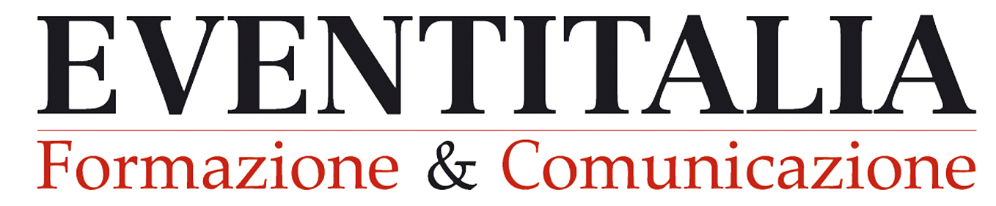 ALL. 2 – DICHIARAZIONE MINORI STRANIERI E MSNAAVVISO PUBBLICO PER LA SELEZIONE DEI DESTINATARIPercorso formativo di Istruzione e Formazione Professionale (IeFP)per il conseguimento della qualifica professionale triennalein modalità dualeOPERATORE EDILEIndirizzo REALIZZAZIONE OPERE MURARIE E DI IMPERMEABILIZZAZIONECUP C47C19000170001a valere sull’Avviso Pubblico per la presentazione dell’offerta formativa duale relativa ai percorsi di Istruzione e Formazione Professionale (IeFP) nella Regione Abruzzo(a.f. 2020-2021)finanziato a valere sul Fondo di cui all’art. 68 della Legge n. 144/1999 e s.m.i. del Ministero del Lavoro e delle Politiche SocialiSpett.le EVENTITALIA S.c.a.r.l.Via Luigi Brigiotti n. 12/1464100 Teramo (TE)OGGETTO: Avviso pubblico per la selezione dei destinatari del percorso triennale di IeFP “OPERATORE EDILE - IND. REALIZZAZIONE OPERE MURARIE E DI IMPERMEABILIZZAZIONE” – Avviso pubblico per la presentazione dell’offerta formativa duale relativa ai percorsi di Istruzione e Formazione Professionale (IeFP) nella Regione Abruzzo (a.f. 2020-2021) finanziato a valere sul Fondo di cui all’art. 68 della Legge n. 144/1999 e s.m.i. del Ministero del Lavoro e delle Politiche Sociali approvato con D.D. n. 33/DPG010 del 06/04/2020 e prorogato con D.D. n. 43/DPG010 del 07/05/2020 e D.D. n. 51/DPG10 del 03/06/2020All. 2 – Dichiarazione minori stranieri e MSNAIl/la sottoscritto/ain qualità di genitore / tutore legale / soggetto affidatario di per il/la quale si richiede l’iscrizione al percorso triennale di IeFP “OPERATORE EDILE - IND. REALIZZAZIONE OPERE MURARIE E DI IMPERMEABILIZZAZIONE”PREMESSOche il/la giovane è minore straniero/a ovvero minore straniero/a non accompagnato/a (MSNA)DICHIARAai sensi e per gli effetti del D.P.R. 445 del 28 dicembre 2000in qualità di genitore esercente la responsabilità genitoriale, di tutore ovvero di soggetto affidatario sotto la propria responsabilitàche il/la giovane:che il codice fiscale dei genitori / tutore legale / soggetto affidatario è:di essere consapevole che:ALLEGALuogo e data _____________________Firma del genitore / tutore legale / soggetto affidatario____________________________EVENTITALIA S.C.A.R.L.Via Luigi Brigiotti n. 12/14 – 64100 Teramo (TE)Tel. 0861.210821 – Fax 0861.217005info@eventitalia.net – www.eventitalia.net C.F./P.IVA 01478970674Cognome del genitore / tutoreNome del genitore / tutoreLuogo e data di nascita del genitore / tutoreCognome del/la giovaneNome del/la giovaneLuogo e data di nascita del/la giovaneè nato/a a ______________________________________ (Nazione: ___________________________) il _________________Codice fiscale: _______________________è in possesso del permesso di soggiorno in Italia:n. documento: ___________________________________________________luogo e data di rilascio: ____________________________________________valido fino al: ____________________________________________________non è in possesso del permesso di soggiorno in Italiaha effettuato le vaccinazioni obbligatorie indicate di seguito:anti-poliomieliticaanti-diftericaanti-tetanicaanti-epatite Banti-pertosseanti-Haemophilus influenza e tipo banti-morbilloanti-rosoliaanti-parotiteanti-varicella (solo per i nati a partire dal 2017)non ha effettuato le predette vaccinazioni obbligatorie e si impegna ad effettuare le predette vaccinazioni entro 30 giorni dalla presentazione della domanda di iscrizioneha conseguito presso il Paese di origine un titolo di studio di valore equivalente al Diploma di licenza media inferiore:ed è in grado di fornire una copia originale del titolo, che allega alla presente, non tradotta e convalidata dalla Rappresentanza diplomatico-consolare italiana di riferimento nel Paese d’originema non è in grado di fornire una copia originale del titolo né una certificazione tradotta e convalidata dalla Rappresentanza diplomatico-consolare italiana di riferimento nel Paese d’origine non ha conseguito presso il Paese di origine un titolo di studio di valore equivalente al Diploma di licenza media inferioreNome e cognome: ________________________________________________________________ C.F.: _________________________________Nome e cognome: ________________________________________________________________ C.F.: _________________________________i minori sprovvisti di permesso di soggiorno sono iscritti con riserva; essi, tuttavia, proseguono regolarmente negli studi e conseguono validamente il titolo di studio, anche qualora gli accertamenti messi in atto dall’Amministrazione non diano alcun esito;in merito al certificato di vaccinazione, Eventitalia può accettare autocertificazioni solo per fatti e condizioni che l’Amministrazione può accertare. Allo stesso tempo l’assenza di validi documenti non impedisce l’iscrizione ma – nel rispetto di quanto disciplinato dalla Circolare del 05/07/2018 inerente “Vaccini, indicazioni operative per l'anno scolastico 2018-2019” del Ministero della Salute, di concerto con il Ministero dell'Istruzione, dell'Università e della Ricerca – il/la giovane potrà frequentare il percorso dal momento in cui il genitore/tutore/soggetto affidatario avrà presentato la documentazione attestante l’avvenuta vaccinazione;l’unico titolo che non può essere autocertificato, ma che continua a dover essere comprovato con idonea documentazione è quello relativo alla scolarità pregressa e agli eventuali titoli di studio conseguiti all’estero. In questo caso, la sua mancanza o la sua non validità (qualora sia esibito un documento non tradotto e convalidato dal Consolato italiano) non pregiudica l’iscrizione alla classe di riferimento per l’assolvimento del diritto-dovere; può tuttavia far venir meno l’automatismo d’iscrizione ad una determinata classe (successiva a quella, riconosciuta come equipollente, completata nel Paese d’origine)qualora Eventitalia riscontri il caso di minori stranieri non accompagnati (ossia, che risultino abbandonati o privi di genitori o di altri adulti legalmente responsabili della loro tutela) né darà segnalazione all’autorità pubblica (carabinieri, questura, ecc.), per l’avvio delle procedure di accoglienza;al raggiungimento della maggiore età, il minore può richiedere il rilascio di un permesso di soggiorno per studio/formazione (qualora appunto inserito in un percorso di studi/formazione) con il quale gli è anche consentito svolgere qualsiasi attività lavorativa, rispettando l’orario fino al limite di 20 ore settimanali, anche cumulabili per cinquantadue settimane fino ad un massimo di 1040 ore annuali (cfr. Circolare 30.01.2009, n. 490). Per prestazioni lavorative orarie superiori è necessario convertire il permesso di soggiorno per studio in permessi di soggiorno per lavoro (subordinato o autonomo).Copia fronte retro di un documento di identità in corso di validità del genitore o del tutore legale / soggetto affidatario del/la giovane richiedenteCopia fronte retro di un documento di identità in corso di validità del/la giovane richiedente